Анализ деятельности основной школы (5-6 классы) за 2-ую четверть 2019-2020 учебного годаВ 2019-2020 учебном году перед педагогическим коллективом была поставлена задача: создание условий для повышения качества образовательных результатов и развитие личностных качеств учащихся через внедрения ФГОС в пятых и шестых классах,  выполнения основных направлений с Законом РФ «Об образовании в РФ» от 29.12 2013 г.	Цель анализа: обобщить результаты учебно-воспитательной деятельности школы во второй четверти, выявить уровень формирования компетенций по предметам и качество изучения отдельных предметов.В течение II четверти 2019-2020 учебного года учителя основной школы продолжили работу над приоритетным направлением - повышение результативности учебной деятельности через различные формы сотрудничества между всеми субъектами учебно-воспитательного процесса.	 В связи с этим первоочередными задачами были:посещение уроков по плану на 2 четверть;проверка документации;организация самообразования учителей, повышения их квалификации посредство проведения совещаний МО;выявление слабоуспевающих обучающихся;выявление одаренных обучающихся;усиление контроля администрации за составлением  учителями технологических карт урока;	По итогам 2 четверти результаты следующие:Контингент обучающихся, движение.	На начало 2 четверти 2019-2020 учебного года в школе обучались 186 обучающихся. В 5 «А» класс зачислена Долгова Анастасия.  На конец четверти в школе численность обучающихся составила187 человек.Успеваемость, качество знаний.	В соответствии с п.3. ст. 5 Федерального закона «Об образовании в Российской Федерации» школа обеспечивает доступность и бесплатность начального общего образования. Центр образования «Интеллект» предоставляет очную форму обучения.Аттестованы 186 человек.Успеваемость составила 78%. Среднее качество знаний по основной школе составило  52%, что выше итогов 1 четверти на 13%.Количество отличников  в 5-6  классах составляет  15 человек.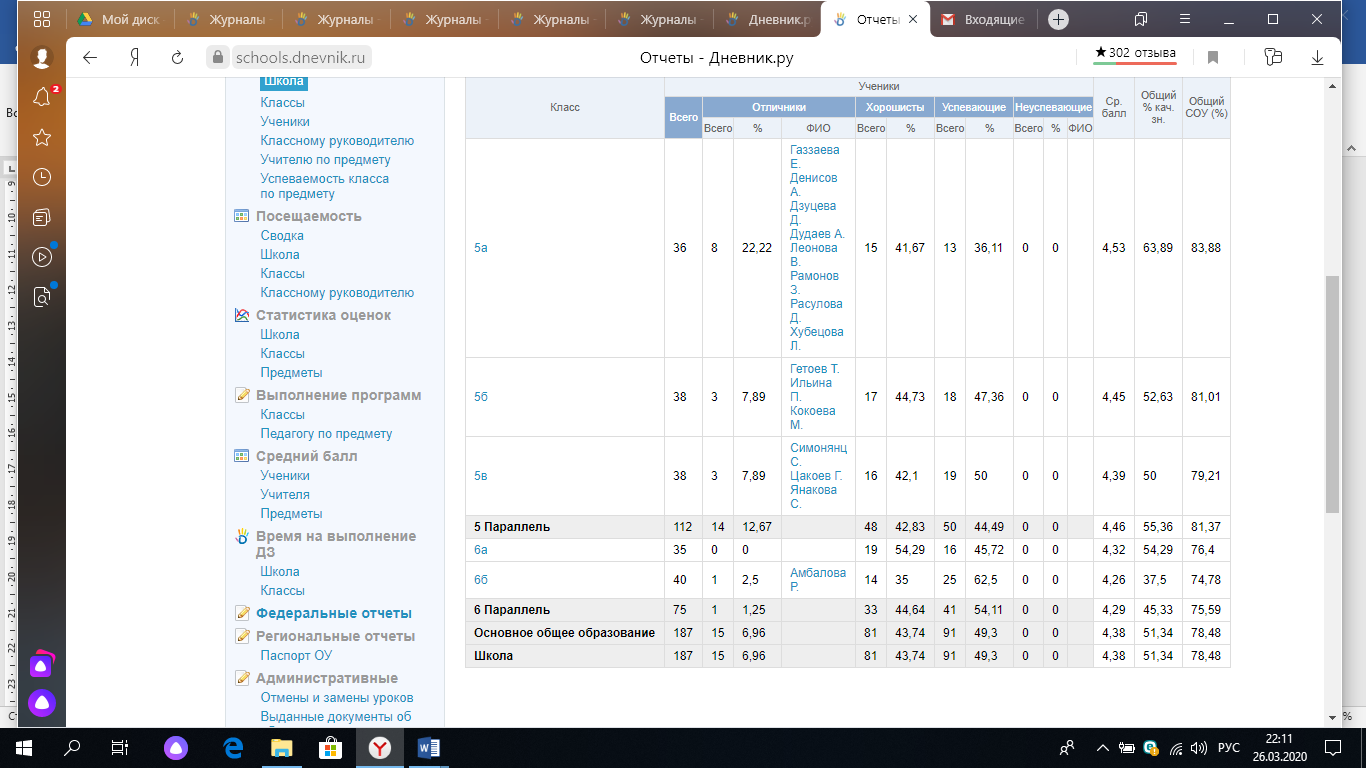 Самое низкое качество знаний показали учащиеся 6 «Б» класса, имеющие низкую мотивацию к приобретению знаний,  несерьезное отношение к учебе и подготовке домашних заданий, где основная оценка по предметам – «3».Качество знаний по основной школе:Заместителем директора по УВР Федоровой О.Е. были посещены уроки с целью наблюдения за процессом обучения в период адаптации:16.09.19 – урок истории, учитель Хурумов Д.Г. , 5 «Б»17.09.19 урок биологии, учитель Дзестелова Р.А., 6 «А»19.09.19 – урок русского языка, учитель Хаджиева М.А., 5 «В»28.09.19 – урок математики, учитель Токарева И.В. 6 «Б» 03.10.19 урок географии, учитель Кадацкая Н.В. . 5 «А»11.10.19 – урок математики, учитель Пожидаева О.Ю., 5 «А»21.09.19 – урок технологии, учитель Лященко Е.П., 5 В(см. Тетрадь посещения уроков)Во второй четверти согласно плану внутришкольного контроля были проверены  следующие документы:- своевременное заполнение Дневника.ру,  планы работы кабинетов, рабочие программы педагогов, тематическое планирование по предметам, технологические карты уроков.  (справка)С целью отслеживания результатов обучения были проведены в конце второй четверти контрольные срезы знаний по русскому языку и математике.Русский языкРезультаты работ:Лучшие результаты качества- 5 Б, 5АНизкие результаты качества- 6 АНизкие результаты по безошибочным работам- 6 АМатематикаЛучшие результаты качества показал: 5БНизкие результаты качества: 6А, 6БЛучшие результаты безошибочных работ показал: 5БНизкие результаты безошибочных работ: 6Б, 6АРекомендации учителям:а) проанализировать на заседаниях МО результаты промежуточной аттестации за вторую четверть.б) вовремя выставлять оценки в Дневник. рув) не допускать ситуаций с исправлением оценок в конце четвертиг) наметить конкретные меры по исправлению типичных ошибок и ликвидации в пробелах знаний обучающихся.Пропуски уроков:Число пропусков по болезни, в основном это простудные заболевания: ОРВИ, ОРЗ, а также по семейным обстоятельствам. Имеются пропуски по неуважительным причинам. По сравнению с 1 четвертью уменьшилось количество опозданий  на уроки, но по прежнему опоздания имеются практически во всех классах.Рекомендации:Проанализировать результаты  четверти на классных и родительских собраниях.Активизировать работу над повышением качества обучения и степени обученности учащихся. Обратить внимание на тщательное планирование и подготовку каждого урока. Продумывать каждый урок. Рационально использовать время на уроке для повышения мотивации учащихся к обучению.Классным руководителям организовать совместную деятельность с учителями-предметниками по обеспечению высокого качества обученияИсходя из выше изложенных результатов, следует:Всем необходимо взять под особый контроль: учащихся имеющих одну «3» за четверть с целью повышения качества знаний в школе.Учителям-предметникам продумать систему работу с неуспевающими учащимися (групповую и индивидуальную), основной целью которой является повышение уровня обученности. Необходимо в системе проводить работу с детьми и их родителями по предупреждению пропусков уроков, взять под особый контроль подготовку домашних заданий.Учителям-предметникам и классным руководителям не оставлять без внимания мотивированных школьников, привлекать их к занятиям дополнительного образования, вовлекать в участие в конкурсы, олимпиады, состязания.Выводы:1. Классным руководителям, в классах которых есть неуспевающие и невысокое качество знаний, необходимо активизировать невысокое качество знаний, необходимо активизировать воспитательную работу с неуспевающими детьми, провести беседы с родителями по усилению контроля за выполнением домашних заданий учащимися.2. Учителям-предметникам необходимо разработать систему работы: индивидуальную – со слабыми учащимися с целью повышения успеваемости и фиксировать все проводимые мероприятия для ликвидации не успешности по предмету и индивидуально-групповую с учащимися, имеющими одну, две тройки по предметам, с целью повышения качества знаний до прогнозируемого уровня.4. Учителям-предметникам способствовать активизации интереса к предмету через внеклассные мероприятия, олимпиады, конкурсы, праздники, различные формы дополнительного образования.5. Учителям-предметникам осуществлять индивидуальную работу с одаренными детьми.Зам. директора по УВР 					Федорова О.Е.Класс Качество знаний Выше или ниже показателя по школеКлассный руководитель5 А64%вышеТуаева Л.Ю.5 Б53%вышеМамедова О.А.5 В50%нижеХаджиева М.А6 А37.5%нижеГабайраева Э.П.6 Б54%вышеТокарева И.В.КлассКол-воВыполнялиСправилисьНе справилисьНе справились% успев-стиСправились на «4» и «5»Справились на «4» и «5»БезошибочныеБезошибочныеКлассКол-воВыполнялиСправилисьКол-во%% успев-стиКол-во%Кол-во%5 А353227516%84%1650%413%5 Б38343226%94%2676%412%5 В3835231234%66%1841%411%6 А3529201645%55%821%27%6 Б403225722%78%1547%412.5%КлассКол-воВыполнялиСправилисьНе справилисьНе справились% успев-стиСправились на «4» и «5»Справились на «4» и «5»БезошибочныеБезошибочныеКлассКол-воВыполнялиСправилисьКол-во%% успев-стиКол-во%Кол-во%5 А35292727%93%1965.5%1034.5%5 Б38333300100%2885%2164%5 В38333039%91%2164%927%6 А352823518%82%1346%518%6 Б4136251131%69%1644%38%5а30Бацазова М., Бесаев Т., Битарова В., Газзаева Е., Денисов А., Джиоева Д., Дудаев А., Елоев А., Кабисов Т., Кайтмазов Х., Киргуева С., Козаев Г., Леонова В., Маргиев Г., Маркова В., Маршалкин М., Псхациева Д., Рамонов З., Расулова Д., Рубаев Д., Тахохова А., Тогоева М., Торчинов Д., Хлыпин А., Хубецова Л., Хугаева М., Цгоева А., Цереков Э., Чалова А., Черевко Н.5б34Багаева А., Басиев К., Бекова Д., Беслекоева М., Битарова В., Гамаонов Т., Гетоев Т., Гостиев Р., Гурованова А., Дадтеев А., Джелиев Э., Дзагоев Д., Дзантиева Ф., Дулаев В., Ильина П., Кибизова Д., Кокоева М., Кочиев Б., Мехришвили Д., Обурко Т., Ортабаев А., Тадтаева А., Тарасян А., Тебиева Д., Тедеты А., Томаева А., Тотров Б., Тохтиева М., Тускаев А., Хамицаева Е., Хасиева Э., Хубаев А., Хутинаев М., Цуциева А.5в35Алиханов М., Ахвердова И., Баев М., Бузарова О., Гогичаев Э., Гогичаева М., Демурова Э., Джериев Г., Джиоева А., Дзабиева А., Дзансолова А., Дзоблаева А., Касинова А., Качмазова М., Келехсаева Е., Козаев А., Кулаев А., Кулухова В., Куропаткина Э., Лукожев А., Лященко Е., Мелконянц К., Симонянц С., Тарасян Г., Тедеев М., Тотрова А., Туриева И., Хабиев Д., Харебова В., Хозиев А., Хромова Е., Цакоев Г., Чайко Э., Чегаева Л., Янакова С.5 Параллель996а31Абаева С., Ахвердова Е., Бекузарова С., Беликов А., Бирагова Д., Будаев А., Гатикоев С., Гацалаев А., Гецаева Э., Гобеев Б., Гобозова А., Гогичаев Э., Джабиева А., Джанаев С., Джиоев А., Доев О., Загалова М., Канукова К., Карацев С., Кибизов Д., Кибизова М., Купеев С., Мещерякова Д., Мирецкая А., Плиев О., Татраева Д., Тегаева А., Товгазова С., Цагараев Т., Чигоева Д., Шерстюк А.6б34Амбалова Р., Беликова Л., Валиева Э., Габисов А., Габуева А., Гагиев Д., Гуцаева А., Дауев С., Дзанагова Е., Дзанагова С., Дзидзоева А., Дзоблаева А., Кабалоева А., Киргуев Д., Кобесов В., Кокоев Д., Коцоева М., Кцоев В., Маргиева А., Маргиева В., Мартынова А., Плиева Т., Сикоев С., Тасоева Л., Темиров Т., Тинаева М., Токаева Д., Тотоев А., Фарниев Б., Хабалов М., Хетагурова Д., Цаллагова Т., Цамакаев В., Цопанов А.6 Параллель65Основное общее образование164